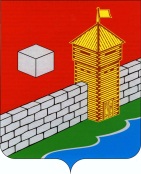 КОНТРОЛЬНО-РЕВИЗИОННАЯ  КОМИССИЯЕТКУЛЬСКОГО МУНИЦИПАЛЬНОГО РАЙОНАЛенина ул., д. 34, каб. 37, с. Еткуль, 456560. тел./факс (35145) 2-26-93с. Еткуль                                                                                                                      № ___04 марта 2016г.ЗАКЛЮЧЕНИЕ по результатам внешней проверки бюджетной отчетности и исполнения   бюджета Еткульского муниципального района  за 2015 год в части деятельности главного администратора бюджетных средств  – Администрации Еткульского муниципального районаНа основании статьи 264.4. бюджетного  Кодекса  РФ, и распоряжения председателя контрольно-ревизионной комиссии Еткульского муниципального района «О внешней  проверке годовой бюджетной отчетности Еткульского муниципального района» № 4-ОД от 18 февраля 2016г., заместителем председателя контрольно-ревизионной комиссии Еткульского муниципального района Е.В. Карпович, проведена внешняя проверка  годовой бюджетной отчетности главного администратора бюджетных средств – Администрации Еткульского муниципального района  за 2015 год.Цель внешней проверки :Проверить состав и содержание форм годовой бюджетной отчетности за 2015г. на соответствие требованиям  нормативно-правовых актов; Проанализировать и оценить  содержащуюся  в годовой отчетности информацию о бюджетной деятельности (ГАБС) на предмет  полноты и достоверности отчетности, законности  и эффективности  исполнения сметы.Задачи внешней проверки: Провести анализ представленной к проверке отчетности ГАБС по составу, содержанию, прозрачности и информативности показателей.Форма проверки: камеральная. Проверка  проводилась с  01 марта 2016 года по 04 марта  2016г.Метод  внешней проверки: камеральный.Ответственными  должностными лицами в проверяемом периоде являлись:- Глава  Еткульского муниципального района –  В.Н. Головчинский;- Начальник отдела бухгалтерии  администрации  Еткульского муниципального района – Т.М. Щетихина.Вопросы внешней проверки:1. Состав, содержание и сроки представления бюджетной отчетности.2. Анализ бюджетной деятельности по формам бюджетной отчетности3. Результаты финансового контроля.4. Достижение установленных результатов деятельности.Внешняя проверка  годового отчета «Об исполнении бюджета за 2015 год»   проводилась по  принципу  существенности  и включала в себя анализ, сопоставление и оценку годовой бюджетной отчетности Администрации Еткульского муниципального района об исполнении бюджета и других материалов за 2015 год.   Законодательная, нормативно-правовая и информационная база для проведения внешней проверки исполнения бюджетаУстав Еткульского муниципального района (утв. Постановлением Собрания депутатов Еткульского муниципального района №14 от 25.05.2005г)Бюджетный кодекс РФ (БК РФ)Гражданский кодекс РФ (часть первая, ГК РФ)Федеральный закон от 06.12.2011г. №402-ФЗ «О бухгалтерском учете»"Единый план счетов бухгалтерского учета для органов государственной власти (государственных органов), органов местного самоуправления, органов управления государственными внебюджетными фондами, государственных академий наук, государственных (муниципальных) учреждений ", утвержденный Приказом Минфина РФ от 01.12.2010г. №157нПриказ Минфина РФ от 28.12.2010 № 191н «Об утверждении Инструкции о порядке составления и предоставления годовой, квартальной и месячной отчетности об исполнении бюджетов бюджетной системы РФ» (Инструкция о составлении отчетности). Положение о бюджетном процессе в Еткульском муниципальном районе (утв. решением Собрания депутатов Еткульского муниципального района № 280 от 30.05.2012)Решение Собрания депутатов Еткульского муниципального района от 24.12.2014 №610 «О бюджете Еткульского муниципального района на 2015 год и на плановый период 2016 и 2017 годов».Решение Собрания депутатов Еткульского муниципального района от 31.12.2015 № 43 «О внесении изменений в Решение Собрания депутатов Еткульского муниципального района от 24.12.2014 № 610 «О бюджете Еткульского муниципального района на 2015 год и на плановый период 2016 и 2017 годов»».Приказ от 27.12.2011 № 113 «Об утверждении Порядка открытия и ведения лицевых счетов финансовым управлением администрации Еткульского муниципального района в новой редакции»Постановление № 943 от 24.11.2010 г. «О порядке ведения реестра расходных обязательств Еткульского муниципального района».Роспись главного распорядителя за 2015 год.Годовая бюджетная отчетность об исполнении бюджета.		  1.	Общие положенияПроверка проведена на основе бюджетной отчетности  Администрации Еткульского муниципального района за 2015 год в составе, определенном Инструкцией  «О порядке составления и представления годовой, квартальной и месячной отчетности об исполнении бюджетов бюджетной системы РФ», утвержденной приказом Минфина РФ от 28.12.2010 №191н (далее – Инструкция №191н).Администрация Еткульского муниципального района осуществляет свою деятельность в соответствии с законодательством  Российской Федерации , Челябинской области и на основании  Устава Еткульского муниципального района,  утв. решением Собрания депутатов Еткульского муниципального района  от 25.05.2005г. №14. Администрация, как учреждение, зарегистрировано  в установленном порядке в МИФНС № 10 по Челябинской области, является юридическим  лицом и внесено в Единый государственный реестр юридических лиц  06.2006г., имеет  самостоятельный баланс, гербовую печать, в финансовом управлении администрации района открыты лицевые счета  для бюджетной деятельности.Администрация Еткульского муниципального района является  исполнительно-распорядительным органом , наделённым полномочиями по решению вопросов  местного значения и полномочиями по осуществлению отдельных государственных полномочий, переданных органам местного самоуправления  Федеральными Законами и законами Челябинской области. Администрация формирует проект бюджета муниципального района, организует его исполнение, разрабатывает проекты планов и программ экономического социального развития муниципального района, осуществляет материально-техническое обеспечение, организует сбор статистических показателей, характеризующих состояние экономики и социальной сферы   Еткульского муниципального района.  Администрацию района возглавляет глава Еткульского муниципального района.Решением Собрания депутатов Еткульского муниципального района  от 24.12.2014 № 610  «О бюджете Еткульского муниципального района на 2015 год и на плановый период  2016 и 2017 годов» утвержден  перечень главных администраторов доходов бюджета. Администрация Еткульского муниципального района наделена полномочиями  главного администратора бюджетных средств (ГАБС)   Еткульского муниципального района, с присвоением  КВСР - 641. Внешняя проверка  годового отчета «Об исполнении бюджета за 2015 год»   проводилась по  принципу  существенности  и включала в себя анализ, сопоставление и оценку годовой бюджетной отчетности Администрации Еткульского муниципального района об исполнении бюджета и других материалов за 2015 год.                                               2.		Проверка полноты и состава  представленной отчетности в соответствиис требованием  приказа  от 28.12.2010г. № 191н.Бюджетная отчетность администрации Еткульского муниципального района за 2015 год, для проведения внешней проверки, предоставлена  в соответствии с требованиями п. 11.1. инструкции «О порядке  составления и предоставления  годовой, квартальной, месячной отчетности об исполнении бюджетов бюджетной  системы Российской Федерации;  утв. пр. Министерства финансов РФ  от 28.12.2010г. № 191:Баланс  исполнения  бюджета  на 01.01.2016г. (ф. 0503130)Отчет об исполнении бюджета на 01.01.2016г. (ф. 0503127)Отчет о принятых обязательствах (ф.0503128)Сведения о движении нефинансовых активов (0503168)Справка по заключению счетов бюджета отчетного финансового года (ф. 0503110) Отчет о финансовых результатах  деятельности (ф. 0503121)Сведения о наличии дебиторской, кредиторской задолженности на 01.01.2016г. ф.0503169Отчет о движении денежных средств  ф.0203123Сведения об изменениях бюджетной росписи ф.0503163Сведения об исполнении бюджета ф.0503164Сведения об изменениях остатков валюты баланса ф. 0503173Пояснительная записка (ф. 0503160)3. Проверка выполнения функций ГАБС, предусмотренныхзаконодательством и нормативно-правовыми актамиРешением Собрания депутатов Еткульского муниципального района от 24.12.2014 № 610 «О бюджете Еткульского муниципального района на 2015 год и на плановый период 2016 и 2017 годов» администрация Еткульского муниципального района наделено полномочиями  главного администратора бюджетных средств Еткульского муниципального района.3.1 Наличие перечня получателей бюджетных средств и соблюдение принципа подведомственности расходов бюджетаСогласно данным ф.0503161 «Сведения о количестве подведомственных учреждений» администрация  на 01.01.2016 года является органом власти, главным распорядителем бюджетных средств.Согласно данным отчета «Сведения о количестве подведомственных учреждений» ф.  0503161, в ведении  администрации находится 2 учреждения: 1 казенное учреждение и 1 бюджетное учреждение.Подведомственное учреждение – МБУЗ Еткульская ЦРБ, получатель субсидий, передано в государственную собственность Челябинской области на основании постановления Правительства Челябинской области от 18.03.2015 №130-П «О принятии в государственную собственность Челябинской области муниципального учреждения здравоохранения»Подведомственное учреждение – МКУ «Единая дежурно-диспетчерская служба Еткульского муниципального района» создано 21.10.2014г., на основании постановления администрации Еткульского муниципального района от 02.10.2014 №659.Подведомственное учреждение – МБУ «Многофункциональный центр предоставления государственных и муниципальных услуг Еткульского муниципального района» создано на основании постановления администрации Еткульского муниципального района от 26.08.2015 №242.3.2 Проверка правомерности составления бюджетной росписи, доведения лимитов бюджетных обязательств и плановых назначений по доходам.Составление и ведение бюджетной росписи администрации Еткульского муниципального района производилось в соответствии  со ст. 219.1 Бюджетного Кодекса РФ и «Порядком ведения бюджетной росписи», утвержденным Собранием депутатов Еткульского муниципального района от 20.01.2011г. №118. Первоначально Решением о бюджете утверждены бюджетные ассигнования в сумме 46 396,6 тыс. рублей.В ходе исполнения бюджета показатели бюджетной росписи изменялись в сторону увеличения. В соответствии  с внесением изменений в решение о бюджете в течение отчетного периода бюджетные ассигнования администрации Еткульского муниципального района были перераспределены по кодам функциональной классификации бюджета:- по КФСР 0102  «Функционирование высшего должностного лица субъекта Российской Федерации и муниципального образования» увеличены на 31,6 тыс. рублей направлены на увеличение фонда оплаты труда в связи с повышением заработной платы с 01.07.2015г.- по КФСР 0104 «Функционирование Правительства Российской Федерации, высших исполнительных органов государственной власти субъектов Российской Федерации, местных администраций» увеличены на 8 165,43 тыс. рублей, направлены на увеличение фонда оплаты труда в связи с повышением заработной платы, выделение дополнительных средств на содержание аппарата, имущества, обучение, приобретение канцелярских и хозяйственных товаров, запчастей.- по КФСР 0111 «Обслуживание государственного и муниципального долга» снижены на 354,8 тыс. рублей в связи с перераспределением на соответствующие коды бюджетной классификации.- по КФСР 0113 «Другие общегосударственные вопросы» увеличены на 2538,8 тыс. рублей, направлены на создание и развитие Многофункционального центра предоставления государственных и муниципальных услуг в Еткульском муниципальном районе, дополнительно выделены средства на выплаты Почетным гражданам Еткульского района.- по КФСР 0304 «Органы юстиции» уменьшены бюджетные ассигнования на 200,8 тыс. рублей- по КФСР 0309 «Защита населения и территории от чрезвычайных ситуаций природного и техногенного характера, гражданская оборона» увеличены на 478,4 тыс. рублей, направлены на увеличение фонда оплаты труда в связи с повышением заработной платы с 01.07.2015г., увеличение расходов МКУ «ЕДДС Еткульского муниципального района»- по КФСР 0314 «Другие вопросы в области национальной безопасности и правоохранительной деятельности» увеличены на 100,0 тыс. рублей, направлены на приобретение спец.оборудования для добровольных народных дружин, премирование их участников в рамках программы «Профилактика преступлений и иных правонарушений в Еткульском муниципальном районе на 2015 год» - по КФСР 0405 «Сельское хозяйство и рыболовство» увеличены на 47,3 тыс. рублей, направлены на премирование работников сельского хозяйства- по КФСР 0501 «Жилищное хозяйство» уменьшены на 100,0 тыс. рублей в связи с отсутствием софинансирования по программе капитального ремонта многоквартирных домов.- по КФСР 0505 «Другие вопросы в области жилищно-коммунального хозяйства» увеличены на 24,4 тыс. рублей для оплаты технического обслуживания газового оборудования в рамках программы «Модернизация объектов коммунальной инфраструктуры»- по КФСР 0605 «Другие вопросы в области охраны окружающей среды» уменьшение на 215,8 тыс. рублей в связи с перераспределением средств на ликвидацию очагов загрязнения окружающей среды- по КФСР 0707 «Молодежная политика и оздоровление детей» увеличены на 169,5 тыс. рублей выделение средств по муниципальной программе «Молодежная политика в Еткульском муниципальном районе на 2013-2016 годы» на частичную оплату проезда школьников во Всероссийские детские лагеря «Орленок», «Океан», на организацию поездки в ВДЦ «Орленок», на оплату аренды муз.аппаратуры в рамках проведения концертной программы к Дню учителя, перераспределение бюджетных ассигнований на другие учреждения, выделение средств на выплату единовременной стипендии одаренным детям, выделение средств на награждение активной молодежи и их родителей в рамках мероприятия посвященного Дню района, выделение средств на выплату единовременной стипендии одаренным детям и поощрения их наставникам, по муниципальной программе «Патриотическое воспитание молодых граждан Еткульского муниципального района» на 2012-2015 годы на приобретение продуктов питания участникам экспедиции «Вахта памяти 2015г.»- по КФСР 0901 «Стационарная медицинская помощь» уменьшены на 592,8 тыс. рублей в связи с передачей МБУЗ Еткульская ЦРБ в государственную собственность Челябинской области- по КФСР 0902 «Амбулаторная помощь» уменьшены на 693,6 тыс. рублей в связи с передачей МБУЗ Еткульская ЦРБ в государственную собственность Челябинской области- по КФСР 0904 «Скорая медицинская помощь» уменьшены на 869,0 тыс. рублей в связи с передачей МБУЗ Еткульская ЦРБ в государственную собственность Челябинской области- по КФСР 0909 «Другие вопросы в области здравоохраниения» увеличены на 641,5 тыс. рублей, направлены на оплату расходов по обучению медперсонала и командировочных расходов, приобретение иммуноглобулина и вакцины против клещевого энцефалита- по КФСР 1003 «Социальное обеспечение населения» увеличены на 1 663,5 тыс. рублей, на основании ППЧО от 15.09.2015г. № 442-П произведено распределение субсидий из областного бюджета на подпрограмму "Оказание молодым семьям господдержки для улучшения жилищных условий" и из федерального бюджета на реализацию мероприятий подпрограммы «Обеспечение жильем молодых семей», ФЦП "Жилище" на 2011 - 2015 годы"; для перечисления субсидии ветеранской организации, на доплату к пенсии муниципальным служащим за выслугу лет, уточнение бюджетных ассигнований по финансированию ветеранской организации.- по КФСР 1004 «Социальная помощь» снижены на 567,4 тыс. рублей в связи с уточнением бюджетных ассигнований по финансированию ветеранской организации.- по КФСР 1006 «Другие вопросы в области социальной политики» увеличены на 1680,0 тыс. рублей, направлены на распределение субсидии из областного бюджета на создание и оснащение многофункциональных центров (МФЦ).Все бюджетные ассигнования увеличены с внесением изменений в решение о бюджете. С учетом изменений, бюджетные ассигнования утверждены и приняты к исполнению в сумме 58 603,1 тыс. рублей, лимиты бюджетных  обязательств – в сумме 58 516,9 тыс. рублей, что подтверждено ф. № 0503128 отчет о принятых обязательствах, ф.0503163 Сведения об изменениях бюджетной росписи ГРБС.3.3. Ведение реестра расходных обязательств, подлежащих исполнению в пределах, утвержденных лимитов бюджетных обязательств  и бюджетных  ассигнований.Во исполнение ст. 87 БК РФ в администрации  Еткульского муниципального района  ведется  Реестр расходных обязательств в пределах утвержденных лимитов бюджетных обязательств, что соответствует  порядку ведения  Реестра расходных обязательств  утв. Постановлением № 943 от 24.11.2010 г. «О порядке ведения реестра расходных обязательств Еткульского муниципального района».3.4 Организация бюджетного учетаВ соответствии  с требованиями  Федерального Закона РФ от 06 декабря 2011г. № 402-ФЗ «О бухгалтерском учете», приказом МФ № 157 от 01.12.2010г. «ОБ утверждении единого плана счетов бухгалтерского учета, приказом МФ от 06.12. 2010г. № 162 «Об утверждении плана счетов бюджетного учета и  инструкции по его применению  в администрация  разработано  и  утверждено  Положение об учетной политике.Бюджетный учет  ГАБС  ведется  по утвержденной смете  расходов  в разрезе  кодов  бюджетной классификации, утв.  Приказом  Минфина РФ от 01.07.2013г.№65н  «Об утверждении  указаний  о порядке применения  бюджетной классификации  РФ», с применением  регистров  учета  в соответствии  с приказом  руководителя об учетной политике в учреждении .  Приказом утвержден  план счетов бюджетного учета, график документооборота, периодичность формирования регистров бюджетного учета на бумажных носителях, утверждены формы первичных учетных документов, применяемых для оформления хозяйственных операций, а также формы документов для внутренней бухгалтерской  отчетности.В соответствии  со ст. 242 Бюджетного кодекса Российской Федерации и приказом  Финансового управления  администрации  Еткульского муниципального района от  02.12.2015г. № 16-од  «Об утверждении Порядка завершения операций по исполнению районного бюджета в текущем финансовом году»  завершены операции  по исполнению сметы в текущем  финансовом году.Банковские счета в кредитных учреждениях  в 2015 году не открывались.Применение кодов бюджетной классификации соответствует уведомлениям об уточнении кодов бюджетной классификации.4. Состав, содержание и сроки представления бюджетной отчетности4.1. Годовая бюджетная отчетность Администрации Еткульского муниципального района за 2015 год сформирована на 01.01.2016 и представлена в финансовое управление Еткульского муниципального района  28.01.2016. Отчетность предоставлена  в виде электронного документа  и на бумажных носителях.  В контрольно - ревизионную комиссию Еткульского муниципального района  годовая отчетность предоставлена 01 марта 2016г.По причине отсутствия показателей, имеющих числовое значение, следующие формы отчетности не составлялись:- Сведения о целевых иностранных кредитах (ф.0503167);- Сведения о государственном (муниципальном) долге, предоставленных бюджетных кредитах (ф.0503172);- Сведения об изменении остатков валюты баланса (ф.0503173)- Сведения о недостачах и хищениях денежных средств и материальных ценностей (ф.0503176);- Сведения об остатках денежных средств на счетах получателей бюджетных средств (ф.0503178);Информация о перечне форм, не включенных в состав бюджетной отчетности, отражена в пояснительной записке к бюджетной отчетности за отчетный период. Годовая отчетность подписана руководителем и главным бухгалтером. Формы предоставлены к проверке в полном объеме, указанном в разделе 1 п.п.11.1 Инструкции о составлении отчетности №191н от 28.12.2010г. В соответствии  с п. 4  Инструкции о составлении отчетности об исполнении бюджета  отчетность пронумерована, снабжена приложением содержания отчетности.  Дата принятия отчетности проставлена на ф. 0503127 – «28» января 2015 года.Анализ и выборочные проверки отчетности фактов неполноты, недостоверности и иных недостатки данных отчетности не выявили.  5. Анализ бюджетной деятельности по формам бюджетной отчетности5.1 Исполнение плановых назначений по доходам и расходам.Исполнение плановых назначений по доходам и расходам анализируется по данным отчетов форм 0503127, 0503163, 0503164. 5.1.1Исполнение плановых назначений по доходамВ соответствии с решением Собрания депутатов Еткульского муниципального района от 24.12.2014 № 610 «О бюджете Еткульского муниципального района на 2015 год и на плановый период 2016 и 2017 годов» Администрация Еткульского муниципального района является главным администратором бюджетных средств Еткульского муниципального района.В ф.0503127 (раздел 1 «Доходы бюджета», графа 4 «Утвержденные бюджетные назначения») утвержденные бюджетные назначения  по доходам отражены в сумме 38 191,09 тыс. рублей. В графе 5 «Исполнено через финансовые органы», кассовые доходы  отражены в сумме 33 537,6 тыс. рублей,  что подтверждено дынными ф. 0503110 «Справка по заключению счетов бюджетного учета отчетного финансового года». В графе 9 отражены неисполненные назначения в сумме  4 653,5 тыс. рублей или 12% от  утвержденных  назначений.                                                        Доходы бюджета по источникам 5.1.2 Исполнение плановых назначений по расходам бюджета.Решением о бюджете 24.12.2014 №610 «О бюджете Еткульского муниципального района на 2015 год и на плановый период 2016 и 2017 годов» бюджетные ассигнования по расходам утверждены в объеме 58 603,06 тыс. рублей.В течение 2015 года в объем бюджетных ассигнований вносились изменения, причины и основания которых указаны в «Сведениях об изменениях бюджетной росписи главного распорядителя средств бюджета» (ф.0503163).В графе 4 «Утвержденные бюджетные назначения» раздела «Расходы бюджета» ф. 0503127 плановые бюджетные ассигнования отражены в сумме 58 603,06 тыс. рублей, что соответствует  сумме бюджетных ассигнований, утвержденных решением Совета депутатов Еткульского муниципального района от 31.12.2015г.  №43. При анализе  исполнения расходной части превышение фактического финансирования над плановыми бюджетными назначениями не установлено.  При проверке соответствия объемов принятых денежных обязательств лимитам бюджетных обязательств нарушений не установлено. По данным ф.0503127 расходы в 2015 году составили 55 874,0 тыс. рублей (95,3% от утвержденных бюджетных назначений), в том числе по функциональной классификации:  - по КФСР 0102  «Функционирование высшего должностного лица субъекта Российской Федерации и муниципального образования» исполнены в сумме 1 183,6 тыс. рублей или на 91,5% - расходы произведены по фактической потребности- по КФСР 0104 «Функционирование Правительства Российской Федерации, высших исполнительных органов государственной власти субъектов Российской Федерации, местных администраций» исполнены в сумме 31 676,65 тыс. рублей или на 84,4% - расходы произведены по фактической потребности.- по КФСР 0111 «Обслуживание государственного и муниципального долга» расходы не производились, перераспределены на другие коды бюджетной классификации.- по КФСР 0113 «Другие общегосударственные вопросы» исполнены в сумме 4 901,52 тыс. рублей или на 96,9% - расходы произведены по фактической потребности.- по КФСР 0304 «Органы юстиции» исполнены в сумме 1523,5 тыс. рублей или на 100%- по КФСР 0309 «Защита населения и территории от чрезвычайных ситуаций природного и техногенного характера, гражданская оборона» исполнены в сумме 1899,5 тыс. рублей или на 99,7% - - по КФСР 0314 «Другие вопросы в области национальной безопасности и правоохранительной деятельности» исполнены в сумме 99,3 тыс. рублей или на 99,3% - причины неполного исполнения обязательств в ф.0503164 не отражены- по КФСР 0405 «Сельское хозяйство и рыболовство» исполнены в сумме 79,8 тыс. рублей или на 100%- по КФСР 0505 «Другие вопросы в области жилищно-коммунального хозяйства» исполнены в сумме 24,4 тыс. рублей или на 100% - по КФСР 0605 «Другие вопросы в области охраны окружающей среды» исполнены в сумме 147,95 тыс. рублей или на 18,7% - расходы произведены по фактической потребности- по КФСР 0707 «Молодежная политика и оздоровление детей» исполнены в сумме 533,7 тыс. рублей или на 99,8% - причины неполного исполнения обязательств в ф.0503164 не отражены- по КФСР 0901 «Стационарная медицинская помощь» исполнены в сумме 540,3 тыс. рублей или на 100%- по КФСР 0902 «Амбулаторная помощь» исполнены в сумме 1460,7 тыс. рублей или на 100%- по КФСР 0904 «Скорая медицинская помощь» исполнены в сумме 289,7 тыс. рублей или на 100%- по КФСР 0909 «Другие вопросы в области здравоохранения» - исполнены в сумме 1381,0 тыс. рублей или на 99% - расходы произведены по фактической потребности- по КФСР 1003 «Социальное обеспечение населения» исполнены в сумме 2865,9 тыс. рублей или на 69,5% - свидетельства на приобретение жилья выданы в декабре 2015 года, расходы будут произведены в 2016 году, остаток средств возвращен в бюджет Челябинской области  13.01.2016г..- по КФСР 1006 «Другие вопросы в области социальной политики» исполнены в сумме 1563,9 тыс. рублей или на 93% - расходы произведены по фактической потребностиКассовые расходы ГРБС в разрезе статей КОСГУ представлены в таблице №1                                                                                                                                    Таблица №1Из данных  таблицы следует, что планируемая структура расходов  ГАБС при исполнении бюджета существенно не изменилась. В общих расходах  Администрации основную долю (37%)  составляют расходы по ФОТ,  18%  составляют  расходы на приобретение услуг, 16%  составляют расходы по приобретению  нефинансовых активов, 17% - безвозмездные перечисления организациям, в том числе государственным и муниципальным организациям, 3% - перечисления другим бюджетам бюджетной системы, 4% - социальное обеспечение.Заключение и оплата бюджетными учреждениями договоров, исполнение которых осуществлялось за счет средств бюджета района, производилось в пределах утвержденных им лимитов бюджетных обязательств в соответствии с классификацией расходов бюджета района Исполнение расходов осуществлялось бухгалтерией администрации Еткульского муниципального района по сводной бюджетной росписи  на основании  кассового плана и заявок на финансирование.Сопоставлением данных ф. 0503127 с данными ф. 0503163 на соответствие утвержденных бюджетных назначений  и с данными ф. 0503164 на соответствие сведений об исполнении бюджета расхождений не установлено.5.2. Исполнение мероприятий в рамках целевых программ Муниципальные программы  являются  одним из важнейших инструментов реализации целей и задач  администрации Еткульского муниципального района.  В  смете администрации  на 2015 год  программно-целевыми расходами охвачено 100% ассигнований –  58 603,1 тыс. рублей,  которые исполнены  на 95%  и составили   55 873,95  тыс. рублей.    Исполнение мероприятий в рамках целевых программ выполнено на 95,34 %. Целевыми программами охвачена вся деятельность Администрации Еткульского муниципального района.Неисполненные назначения из федерального бюджета:Субсидии из федерального бюджета на завершение работ по созданию сети многофункциональных центров предоставления государственных и муниципальных услуг в сумме 154305,67 руб., в связи с проведенными аукционами на приобретение мебели, орг.техники и снижением цены контрактов.Средства федерального бюджета в сумме 271830 рублей - средства по подпрограмме «Обеспечение жильем молодых семей» федеральной целевой программы «Жилище» на 2011-2015гг» - свидетельства на приобретение жилья были выданы в декабре 2015 года срок их действия 9 месяцев, расходы будут проведены в 2016 году.Средства федерального бюджета в сумме 22206,96 рублей - субвенции на осуществление полномочий по первичному воинскому учету на территориях, где отсутствуют военные комиссариаты, остаток по Администрации Коелгинского сельского поселения образовался в результате экономии средств фонда оплаты труда (специалист учета находился в отпуске без сохранения заработной платы).Неисполненные назначения из местного бюджета:Средства на мероприятия в области охраны окружающей среды в сумме 644572,99 руб. - расходы были проведены по фактической потребности.Субсидии из местного бюджета по районной программе «Обеспечение доступным и комфортным жильем граждан РФ в Еткульском муниципальном районе на 2014-2020гг» Подпрограммы «Оказание молодым семьям государственной поддержки для улучшения жилищных условий» свидетельства на приобретение жилья были выданы в декабре 2015 года срок их действия 9 месяцев, расходы будут проведены в 2016 году.Неисполненные назначения из областного бюджета:Средства областного бюджета в сумме 335670 рублей - средства по подпрограмме «Обеспечение жильем молодых семей» федеральной целевой программы «Жилище» на 2011-2015гг» - свидетельства на приобретение жилья были выданы в декабре 2015 года срок их действия 9 месяцев, расходы будут проведены в 2016 году.Субсидии из областного бюджета на завершение работ по созданию сети многофункциональных центров предоставления государственных и муниципальных услуг в сумме 116037,82 руб., в связи с проведенными аукционами на приобретение мебели, орг.техники и снижением цены контрактов.Субвенции из областного бюджета на оказание медицинской помощи населению Челябинской области в сумме 5 руб., в связи с проведенными аукционами на приобретение мебели, орг.техники и снижением цены контрактов.Субсидии из областного бюджета местным бюджетам на строительство газопроводов и газовых сетей в сумме 10280,19 рублей, остаток средств по Администрации Еткульского сельского поселения.5.3 Кассовые и фактические результаты исполнения бюджета По данным  раздела 1 «Доходы бюджета»  ф.  0503127 «Отчет об исполнении  бюджета ГАБС»  на 01.01.2016г. исполнение по доходам составило  33 537,55 тыс. рублей, что  подтверждается  показателями  ф. 0503110  «Справке по заключению счетов бюджетного учета отчетного фин. года»  и  ф. 0503125  «Справка по консолидируемым  расчетам».По данным раздела 2  « Расходы бюджета»  ф.  0503127 «Отчет об исполнении  бюджета ГАБС»  на 01.01.2016г.  расходы  составили  55 873,99 тыс. рублей, что подтверждается показателями ф. 0503121 «Отчет о финансовых  результатах деятельности» и ф. 0503125 «Справка по консолидируемым  расчетам».5.4 Динамика и причины  изменения активов и обязательств ГАБСПроверка проведена на основании форм ф.0503127, ф.0503130, ф.0503168, ф.0503120, ф.0503169.Представленный баланс сформирован  на основании остатков счетов бюджетного учета в Главной книге на 01.01.2015 г. и на  31.12.2015г.  Данные Главной  книги не имеют расхождений  с данными  Баланса отраженных в  ф. 0503130. Перед составлением годового отчета, на основании приказа руководителя №1339 от 27.11.2015г., в Администрации была проведена инвентаризация  нефинансовых активов.Балансовая стоимость основных средств на 01 января составила 32474869,58 руб. из них транспортные средства 9156570,92 руб. (были приобретены два автомобиля на сумму 2784951 руб.); машины и оборудование составили 3683016,57 руб. (было приобретено компьютерное оборудование). Производственный и хозяйственный инвентарь составил 3675473,49 руб.Дебиторская задолженность на 01 января 2016 года составила 112840,11 руб. в том числе: оплата услуг сотовой связи 9259,38 руб., оплата эл.энергии 16316,33 руб., субвенции ВУС Администрация Коелгинского сельского поселения 22206,96 руб., расходы ФСС 65057,44 руб. Остаток средств в сумме 910335,64 руб. (возвращены в Правительство Челябинской области 270343,49 руб. - 13.01.2016г., Минстрой Челябинской области 617780,19 руб. - 13.01.2016г., Минздрав 5 руб. - 13.01.2016г. , ГУ по взаимодействию с правоохранительными и военными органами Челябинской области 22206,96 руб. - 14.01.2016г.).Кредиторская задолженность на 01 января 2016 года составила 2 857,50 руб.Изменение остатков валюты баланса не производилось.Сведений о недостачах и хищениях денежных средств и материальных ценностей нет.6. Достоверность отчетных данных ГАБС, отраженных в своде годовой бюджетной отчетности Еткульского муниципального района.Данные  годовой бюджетной отчетности  ГАБС – 641  (Администрации Еткульского муниципального района) сверены с данными  с годового отчета исполнения бюджета Еткульского муниципального района по ведомственной классификации расходов бюджета, расхождений не установлено.7. ЗАКЛЮЧЕНИЕ    1. Годовая бюджетная отчетность, представлена Администрацией Еткульского муниципального района  в контрольно-ревизионную комиссию Еткульского муниципального района в полном объеме., в целом соответствует требованиям  Бюджетного Кодекса РФ, инструкциям  утв. приказам  МФ РФ  от 06.12.2010г. № 162н, от 29.12.2011г. № 191н , решениям Собрания депутатов Еткульского муниципального района  от 24.12.2014г. №610 «О бюджете Еткульского муниципального района  на 2015 год и плановый период 2016 и 2017 годов», от 31.12.2015г. №43 «О внесении изменений  в решение Собрания депутатов   Еткульского муниципального района от 24.12.2014г. №610 «О бюджете Еткульского муниципального района  на 2015 год и плановый период 2016 и 2017 годов»В общем исполнении расходной части бюджета по району (804 829,26 тыс. рублей), доля расходов Администрации Еткульского муниципального района составляет 6,9%. Запланированные  ассигнования в сумме 58 603,06 тыс. рублей  исполнены на 99,9% и составили 55 873,98  тыс. рублей. 2. При  проверке недостатков в оформлении бюджетной отчетности Администрации за 2015 год не выявлено.3.  Показатели годового отчета об исполнении бюджета Администрации Еткульского муниципального района за 2015 год  соответствуют показателям исполнения бюджета  Еткульского муниципального района за 2015 год.Наименование источникаУтвержденоназначенийИсполненоназначений % исполненияотклоненияДоходы всего, в т.ч.:38 191,1033537,5588%-4 653,55Прочие доходы от оказания платных услуг получателями средств бюджетов муниципальных районов -93,4-93,4Прочие поступления от денежных взысканий, штрафов и иных сумм в возмещение ущерба, зачисляемые в бюджеты муниципальных районов-84,3-84,3Безвозмездные поступления38 191,1033359,8587%-4 831,25Наименование показателейКОСГУПланПланИсполненоИсполненоИсполненоОткло-нение сумма тыс. руб.Наименование показателейКОСГУсумма тыс. руб.уд.вес  %сумма тыс. руб.уд.вес  %% исполне-нияОткло-нение сумма тыс. руб.Оплата труда и начисления на оплату труда21020887,7436%20686,8637%99%-200,882Заработная плата21116026,6727%15893,3128%99%-133,359Прочие выплаты21220,60%10,50%51%-10,1Начисления на оплату труда2134840,478%4783,0479%99%-57,423Приобретение услуг22010703,0518%10100,2118%94%-602,837Услуги связи221624,8931%598,9181%96%-25,975Транспортные услуги222199,8090%198,9780%100%-0,831Коммунальные услуги2231347,2122%1294,4362%96%-52,776Арендная плата за пользование имуществом224250%250%100%0Услуги по содержанию имущества2252663,9445%2635,6025%99%-28,342Прочие услуги2265842,1910%5347,27710%92%-494,913Прочие расходы2902251,8564%1940,2663%86%-311,59Увеличение стоимости основных средств3106996,58112%6964,78412%100%-31,797Увеличение стоимости материальных запасов3402421,3134%2371,6734%98%-49,64Безвозмездные перечисления2416063,52310%5788,80810%95%-274,715Безвозмездные перечисления2424131,2347%4131,2347%100%0Перечисления другим бюджетам бюджетной системы2511655,53%1655,53%100%0Социальное обеспечение2603492,2476%2234,6194%64%-1257,63Итого: 58603,04100%55873,95100%95%-2729,09НаименованиеУтверждено бюджетной росписью с изменениямиОтчет за 2015 годОтклонениеИсполнено, %НаименованиеУтверждено бюджетной росписью с изменениямиОтчет за 2015 годОтклонениеИсполнено, %12345Расходы бюджета всего, в т.ч.:58603,155864,0-2739,195%1.Программные расходы58603,155864,0-2739,195%1.1«Обеспечение функционирования администрации  Еткульского муниципального  района»48052,446742,5-1309,997%1.2"Создание условий для функционирования муниципального бюджетного учреждения здравоохранения Еткульская ЦРБ"1162,41162,40,0100%1.3"Развитие здравоохранения в Челябиснкой области"1111,51111,50,0100%1.4"Обеспечение жильем молодых семей" (ФЦП Жилище)394,7122,9-271,831%1.5"Оказание молодым семьям государственной поддержки для улучшения жилищных условий" (ГПЧО "Обеспечение доступным и комфортным жильем граждан Российской Федерации в Челябинской области на 2014-2020 годы)487,4141,8-345,729%1.6"Охрана окружающей среды Челябинской области"266,8266,80,0100%1.7"Снижение административных барьеров, оптимизация и повышение качества предоставления государственных и муниципальных услуг, в том числе на базе многофункциональных центров проедоставления государственных и муниципальных услуг в Челябинской области на 2014-2016 годы" (ГПЧО "Оптимизация функций государственного (муниципального) управления Челябинской области и повышение эффективности их обеспечения на 2014-2016 годы)1680,01564,0-116,093%1.8"Модернизация объектов коммунальной инфраструктуры" (РП "Обеспечение доступным и комфортным жильем граждан Российской Федерации в Еткульском муниципальном районе на 2014-2020 годы)24,424,40,0100%1.9"Оказание молодым семьям государственной поддержки для улучшения жилищных условий" (РП "Обеспечение доступным и комфортным жильем граждан Российской Федерации в Еткульском районе на 2014-2020 годы)760,0109,9-650,114%1.10"Здоровье" в Еткульском районе на 2014-2016 годы807,6807,60,0100%1.11"Укрепление материально-технической базы муниципального бюджетного учреждения здравоохранения "Еткульская центральная районная больница" на 2015 год49,449,40,0100%1.12"Профилактика преступлений и иных правонарушений в Еткульском муниципальном районе на 2015 год100,099,3-0,799%1.13"Создание и развитие многофункционального центра предоставления государственных и муниципальных слуг в Еткульском муниципальном районе на 2014-2016 годы2514,02509,7-4,4100%1.14"Профилактика безнадзорности и правонарушений несовершеннолетних на 2014-2016 годы в Еткульском муниципальном районе"15,014,6-0,497%1.15"Молодежная политика в Еткульском муниципальном районе" на 2013-2016 годы247,0247,00,0100%1.16"Поддержка малого и среднего предпринимательства Еткульском муниципальном районе на 2014-2015 годы"20,020,00,0100%1.17"Развитие муниципальной службы в Еткульском муниципальном районе" на 2013-2015 годы123,0103,8-19,284%1.18"Противодействие распространению наркомании в Еткульском муниципальном районе" на 2012-2015 годы70,069,7-0,3100%1.19"Патриотическое воспитание молодых граждан Еткульского муниципального района" на 2012-2015 годы156,0156,00,0100%1.20"О привлечении и закреплении медицинских кадров на территории Еткульского муниципального района а 2014-2016 годы60,039,5-20,566%1.21"Предупреждение и борьба с социально значимыми заболеваниями на 2015-2017 годы"501,2501,20,0100%Заместитель председателя контрольно-ревизионной комиссии Еткульского муниципального районаЕ.В. Карпович